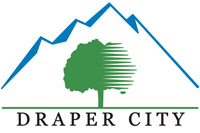      CITY COUNCIL AGENDA
Notice is hereby given that the Draper City Council will hold a Business Meeting on Tuesday, February 17, 2015, in the City Council Chambers at 1020 East Pioneer Road, Draper, Utah.

The Agenda will be as follows:

5:30 p.m.    Site Visit to Property by the Salt Lake County Pool at South Mountain
6:30 p.m.   STUDY MEETING

                   Dinner

1.0              Discussion: Park Fee - Brad Jensen

2.0              Adjourn to a Closed-Door Meeting to Discuss Property Acquisition, Litigation, 		       and/or the Character, Professional Competence, or Physical or Mental Health 		       of an Individual.

7:00 p.m.    BUSINESS MEETING
1. 	Call to Order: Mayor Troy K. Walker 2. 	Thought/Prayer and Pledge of Allegiance 3. 	Presentation: Recreation Department Annual Report Staff presentation by Rhett Ogden. 4.	Public Comments To be considerate of everyone attending the meeting, public comments will be restricted to items not listed on the agenda and limited to three minutes per person. Comments which cannot be made within these limits should be submitted in writing to the City Recorder prior to noon the day before the meeting. Comments pertaining to an item on the agenda should not be given at this time but should be held until that item is called. 5. 	Consent Items a. 	Approval of February 3, 2015, Minutes Documents: 02.03.15 CC Minutes.pdf b.	Approval of Resolution #15-12 Appointing Troy Walker, Jeff Stenquist, and David Dobbins as members of the Legislative Policy Committee. Staff: David Dobbins Documents: Resolution 15-12.pdf 6. 	Public Hearing: Draper Crossing at Kimballs Lane Zoning and General Plan Map Amendments and Development Agreement On the request of Duaine Rasmussen, Castlewood Development, for approval of a Zoning and General Plan Map Amendment with a Development Agreement to allow fifty-nine dwelling units in the RM2 Zone. Staff report by Keith Morey.Documents: Draper Crossing at Kimballs Lane.pdf 7. 	Action Item: Approval of an Addendum to the Park School Real Estate Purchase Contract The Godfrey's are requesting to extend the Due Diligence and Settlement Deadlines. Staff report by David Dobbins. Documents: Park School Addendum.pdf 8.	Discussion Item: Traverse Ridge Special Service District Administrative Control Board Resolution #15-01 Staff report by David Dobbins. Documents: TRSSD Resolution 15-01.pdf 9. 	Action Item: Amended Findings of Fact and Decision - Soccer City Appeal This Amended Findings of Fact and Decision regarding hours of operation places the decision of the Council on the record. Staff report by Doug Ahlstrom. Documents: Soccer City - Findings of Fact.pdf 10. 	Action Item: Approval of Agreement #15-04 Construction Agreement #15-04 with GEL Inc. for the construction of the Smith Fields Dog Park 2015 Improvements. Staff report by Glade Robbins. Documents: Smith Fields Dog Park Agreement.pdf 11. 	Action Item: Ordinance #1141 Amending the Historic Preservation Advisory Commission membership. Staff report by Russ Fox.Documents: Ordinance 1141 - HPC City Council Member Amendment.pdf12. 	Action Item: Resolution #15-11 Staff is recommending the City Council amend Draper City's Consolidated Fee Schedule. Staff report by Bob Wylie. Documents: Consolidated Fee Feb 2015.pdf 13. 	Public Hearing: City Initiated 2014 Staff Bulk Text Amendments On the request of Draper City for approval of Text Amendments to various sections within Titles 9 and 17 of the Draper City Municipal Code. Staff report by Keith Morey.Documents: 2014 bulk TA Council Action Form 2-17-15.pdf 14. 	Adjourn to a Closed-Door Meeting to Discuss Property Acquisition, Litigation, and/or the Character, Professional Competence, or Physical or Mental Health of an Individual 
SALT LAKE COUNTY / UTAH COUNTY, STATE OF UTAH

I, the City Recorder of Draper City, certify that copies of the agenda for the Draper City Council meeting to be held the 17th day of February, 2015, were posted on the Draper City Bulletin Board, Draper City website www.draper.ut.us, the Utah Public Meeting Notice website at www.utah.gov/pmn, and sent by facsimile to the Salt Lake Tribune, and the Deseret News.


Date Posted: February 13, 2015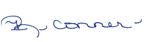 							Rachelle Conner, MMC, City Recorder
			       Draper City, State of Utah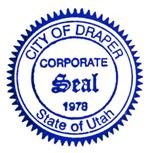 PUBLIC HEARING PROCEDURE AND ORDER OF BUSINESS.  In compliance with the American with Disabilities Act, any individuals needing special accommodations including auxiliary communicative aides and services during this meeting shall notify Rachelle Conner, MMC, City Recorder at (801) 576-6502 or rachelle.conner@draper.ut.us, at least 24 hours prior to the meeting.  Meetings of the Draper City Council may be conducted by electronic means pursuant to Utah Code Annotated Section 52-4-207. In such circumstances, contact will be established and maintained by telephone and the meeting will be conducted pursuant to Draper City Municipal Code 2-1-040(e) regarding electronic messages.